DUAL ENROLLMENT ELIGIBILITY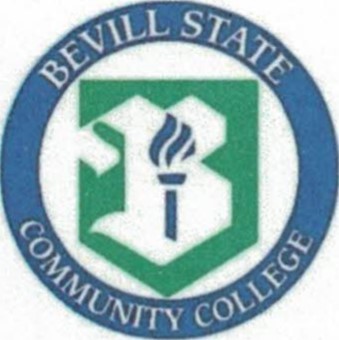 Bevill State Community College 2023-24DUAL CREDIT:Students must be in the 10th, 1 I th , or 12th grade for Dual Enrollment credit.Students must take state-approved college placement tests for college level English, Speech, and Math (ACCUPLACER).Academic students must have a minimum cumulative (unweighted) grade point average of 2.5 on a 4.0 scale for Dual Enrollment Credit.Career technical education students must have a minimum cumulative (unweighted) grade point average of 2.0 on a 4.0 scale for Dual Enrollment Credit for Welding and Pipefitting; however, they must have a minimum cumulative (unweighted) GPA of 2.5 on a 4.0 scale for Dual Enrollment Credit for Computer Science, Electrical Systems Technology, and Urban Forestry. (These are the CTE Dual Enrollment classes taught at P4C.)All CTE dual classes require a 2.5 GPA for scholarship eligibility.TO MAINTAIN CONTINUOUS ELIGIBILITY, A STUDENTMUST EARN A "C" OR BETTER IN ALL ATTEMPTEDCOLLEGE COURSES. STUDENTS WHO FAIL TO MEET THIS MINIMUM GPA OR WITHDRAW FROM A COURSE COULD BE SUSPENDED FROM THE PROGRAM FOR A MINIMUM OF ONE TERM. THE ONE-TERM SUSPENSION MAY NOT BE SERVED DURING THE SUMMER TERM. THE TWO-YEAR COLLEGE SYSTEM HAS INCORPORATED AN APPEALS PROCESS FOR STUDENTS WHO DO NOT MEET THE CONTINUOUS ELIGIBILITY CRITERIA. THE APPEAL MUST BE APPROVED BY THE INSTRUCTOR,AND P4C ADMINISTRATION.